Rock Around The ClockMax C. Freedman and James E. Myers 1952 (as recorded Bill Hailey and the Comets 1954)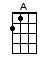 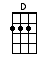 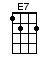 INTRO:  / 1 2 / 1 2 /[A] ↓ One, two, three o’clock, four o’clock rock [A] ↑↓[A] ↓ Five, six, seven o’clock, eight o’clock rock [A] ↑↓[A] ↓ Nine, ten, eleven o’clock, twelve o’clock rockWe’re gonna rock [E7] ↓ around [E7] ↓ the clock [E7] ↓ tonight[E7] ↓ Put your [A] glad rags on, and join me, HonWe’ll [A] have some fun when the clock strikes oneWe’re gonna [D] rock around the clock tonightWe’re gonna [A] rock, rock, rock ‘til broad daylightWe’re gonna [E7] rock, gonna rock around the clock to-[A]night [A]When the [A] clock strikes two, three and fourIf the [A] band slows down we’ll yell for moreWe’re gonna [D] rock around the clock tonightWe’re gonna [A] rock, rock, rock ‘til broad daylightWe’re gonna [E7] rock, gonna rock around the clock to-[A]night [A]INSTRUMENTAL:When the [A] clock strikes two, three and fourIf the [A] band slows down we’ll yell for moreWe’re gonna [D] rock around the clock tonightWe’re gonna [A] rock, rock, rock ‘til broad daylightWe’re gonna [E7] rock, gonna rock around the clock to-[A]night [A]When the [A] chimes ring five, six and seven[A] We’ll be right in seventh heavenWe’re gonna [D] rock around the clock tonightWe’re gonna [A] rock, rock, rock ‘til broad daylightWe’re gonna [E7] rock, gonna rock around the clock to-[A]night [A]When it’s [A] eight, nine, ten, eleven, tooI’ll be [A] going strong and so will youWe’re gonna [D] rock around the clock tonightWe’re gonna [A] rock, rock, rock ‘til broad daylightWe’re gonna [E7] rock, gonna rock around the clock to-[A]night [A]INSTRUMENTAL:When the [A] clock strikes two, three and fourIf the [A] band slows down we’ll yell for moreWe’re gonna [D] rock around the clock tonightWe’re gonna [A] rock, rock, rock ‘til the broad daylightWe’re gonna [E7] rock, gonna rock around the clock to-[A]night [A]When the [A] clock strikes twelve, we’ll cool off thenStart [A] rockin’ round the clock againWe’re gonna [D] rock around the clock tonightWe’re gonna [A] rock, rock, rock ‘til broad daylightWe’re gonna [E7] rock, gonna rock around the clock to-[A]night [A] ↓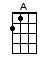 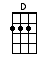 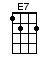 www.bytownukulele.ca